新 书 推 荐中文书名：《佩勒姆·伍德豪斯传》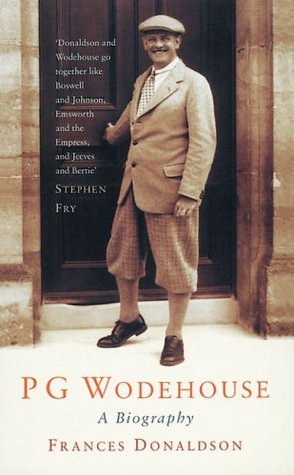 英文书名：P.G. WODEHOUSE: A Biography作    者：Frances Donaldson出 版 社：Prion代理公司：PFD Estate/ANA/Conor页    数：420页出版时间：1982年1月代理地区：中国大陆、台湾审读资料：电子稿类    型：传记和回忆录版权已授：美国内容简介：英国文学史上，恐怕没有多少人物会比吉维斯(Jeeves )和伯蒂·伍斯特(Bertie Wooster)更出名或更受珍视，它们出现在近100部大部头作品中，而这些厚重的文学巨作加在一起，使创作者佩勒姆·格雷维尔·伍德豪斯爵士成为最杰出、最受欢迎的英语喜剧作家之一。但稿纸与墨水之外，那个伏案桌前的人，他又是一个怎么样的人呢？1921年，弗朗西斯·唐纳森第一次和伍德豪斯相遇，获准翻阅伍德豪斯最重要的私人文件。从他幸福的学生时代和他与好莱坞的恋情，到他沦为战俘，以及他在美国度过的人生最后几年，唐纳森的这部权威传记描绘了一幅明亮而深情的肖像，芬芳馥郁，一如伍德豪斯的爱称“梅李”(Plum)。佩勒姆·G·伍德豪斯爵士（Sir Pelham Grenville Wodehouse，1881年10月15日—1975年2月14日），英国幽默小说家，七十多年的写作生涯，受到无数读者的欢迎，至今他的作品还广为流传。虽然他的一生经历了社会动荡和政治运动，而且很长一段时间是在法国和美国度过，伍德豪斯作品的主要背景还是一战前英国的上流社会。这和他的个人经历有关，他生长于斯，在这里接受教育，并开始早期的写作生涯。作为公认的英文散文大家，伍德豪斯受到很多与他同时代的和后来的现代作家的钦佩，前者如海莱尔·贝洛克 、伊夫林·沃及吉卜林，后者如道格拉斯·亚当斯、萨尔曼·鲁西迪及特里·普拉切特。肖恩·奥凯西形象地称伍德豪斯是“英国文学表演的跳蚤”（English literature's performing flea），伍德豪斯在写给朋友比尔·汤恩德(Bill Townend)的一系列信中，以此作为标题。除了最负盛名的《Jeeves》系列和《布兰丁斯城堡》系列小说及短篇小说外，伍德豪斯当过编剧，参与创作了15部剧本，还给三十几个歌舞喜剧片写过250首歌词。比如1934年，他与科尔·波特合作过歌舞剧《双圆争辉》。作曲家杰罗姆·克恩、盖伊·博尔顿也常与他合作，例如他给杰罗姆·克恩的《画航璇宫》 （1927）中的热门歌曲《Bill》写了歌词，给格什温与龙伯格的歌舞剧《罗莎莉》（1928）作词，与鲁道夫·弗里姆尔合写了改编自《三个火枪手》的歌舞剧。（1928年）。作者简介：弗朗西斯·唐纳森(Frances Donaldson)，又称金斯布里奇的唐纳森夫人(Lady Donaldson of Kingsbridge)，英国文学家和传记作家，剧作家弗雷迪·朗斯代尔(Freddie Lonsdale)的女儿。1935年，她嫁给了金斯布里奇的约翰·乔治·斯图尔特·唐纳森男爵(John George Stuart Donaldson)，一位左翼知识分子、社会工作者和格洛斯特郡的业余农场主。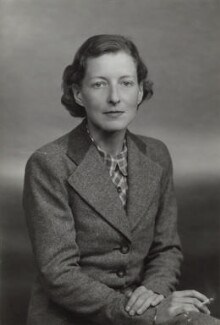 唐纳森成长于20世纪20年代，一个咖啡馆、沙龙和社团的无聊世界，但她有着自己的思考，不仅著作等身，而且最终成为了一名坚定的社会主义者。丈夫唐纳森男爵不仅是伦敦歌剧院的董事，后来更是官至英国艺术部大臣，弗朗西斯无疑是英国文化圈子的核心人物。尽管如此，在第二次世界大战期间，她躬耕农作，并取得了巨大成功，随后受邀主持战时广播，并就此经历写了多本回忆录。她写了一系列获奖传记，包括《伊夫林·沃：乡村邻居的肖像》(Evelyn Waugh: Portrait of a Country Neighbour)、《马可尼丑闻》(The Marconi Scandal）、《爱德华八世》(Edward VIII)和《P·G·沃德豪斯》(P. G. Wodehouse)。感谢您的阅读！请将反馈信息发至：版权负责人Email：Rights@nurnberg.com.cn安德鲁·纳伯格联合国际有限公司北京代表处北京市海淀区中关村大街甲59号中国人民大学文化大厦1705室, 邮编：100872电话：010-82504106, 传真：010-82504200公司网址：http://www.nurnberg.com.cn书目下载：http://www.nurnberg.com.cn/booklist_zh/list.aspx书讯浏览：http://www.nurnberg.com.cn/book/book.aspx视频推荐：http://www.nurnberg.com.cn/video/video.aspx豆瓣小站：http://site.douban.com/110577/新浪微博：安德鲁纳伯格公司的微博_微博 (weibo.com)微信订阅号：ANABJ2002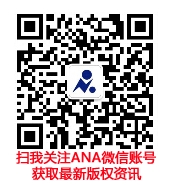 